           Visuomenės sveikatos specialistė, vykdanti sveikatos priežiūrą mokykloje 2019 m. kovo 20 dieną, 910 val. ir 2019 m. balandžio 10 d. 935 organizavo akciją „Pajudėkim – dieną žvaliai pradėkim“. Dalyvavo grupių „Nykštukai“ ir „Kodėlčiukai“ bei „Smalsučiai“ ir „Nykštukai“ vaikučiai kartu su pedagogėmis. Vaikučiai kartu su visuomenės sveikatos specialiste ir auklėtojomis pradėjo rytą energingai atlikdami įvairius žaismingus fizinius pratimus. Visi kartu pradėjo dieną ne tik žvaliai, bet ir linksmai.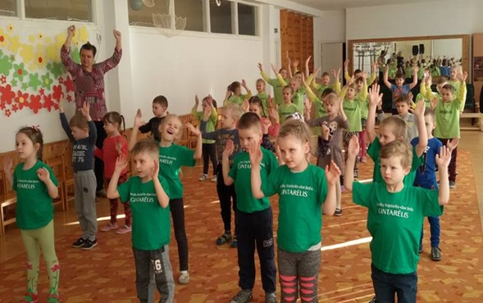 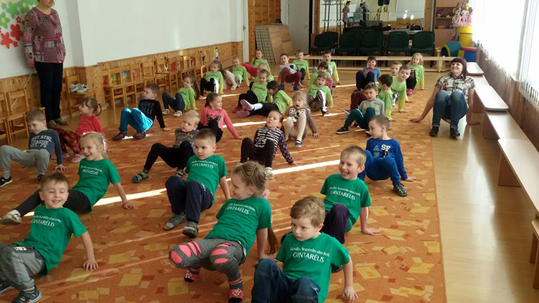 